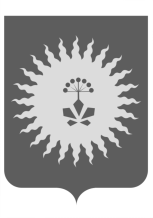 АДМИНИСТРАЦИЯ АНУЧИНСКОГО МУНИЦИПАЛЬНОГО ОКРУГАПРИМОРСКОГО КРАЯПОСТАНОВЛЕНИЕ22.01.2024 г.                                   с. Анучино                                                  № 42О введении на территории Анучинского муниципального округа режима функционирования Анучинского районного звена РСЧС «Повышенная готовность»     Руководствуясь Федеральным законом от 21.12.1994 № 68-ФЗ «О защите населения и территорий от чрезвычайных ситуаций природного и техногенного характера», постановлением Правительства Российской Федерации от 30.12.2003 № 794 «О единой государственной системе предупреждения и ликвидации чрезвычайных ситуаций», связанных с неблагоприятным прогнозом по прохождению вблизи восточного побережья Приморского края утром и днём 22, ночью 23 января ожидается снег, местами сильный (с количеством 6-19 мм за 12 часов и менее), руководствуясь Уставом Анучинского муниципального округа Приморского края, администрация Анучинского муниципального округа Приморского краяПОСТАНОВЛЯЕТ:     1. Перевести органы управления, силы и средства Анучинского районного звена Приморской территориальной подсистемы РСЧС в режим функционирования «Повышенная готовность» с 10:00 22 января 2024 года.    2. Проведение комплекса превентивных мероприятий, направленных на снижение рисков возникновения ЧС, оперативных мер по предупреждению чрезвычайной ситуации, связанной с возможным обильным выпадением осадков осуществлять в соответствии с решением комиссии по предупреждению и ликвидации чрезвычайных ситуаций и обеспечению пожарной безопасности Анучинского муниципального округа от 22 января 2024 года № 1 «О переводе органов управления, сил и средств  Анучинского звена территориальной подсистемы РСЧС в режим функционирования – «Повышенная готовность», Планом действий по предупреждению и ликвидации чрезвычайных ситуаций природного и техногенного характера.     3. Руководителям предприятий и организаций всех форм собственности округа:      - привести в повышенную готовность силы и средства для ликвидации возможных чрезвычайных ситуаций, оценив их возможности и готовность к действиям в данных условиях;     - в случае ухудшения обстановки немедленно сообщать по телефонам:  8 - (42362) 97-0-66 и 8 (902)-069-24-84 в ЕДДС Анучинского округа.          4. Аппарату администрации Анучинского муниципального округа (Бурдейная) разместить на сайте в информационно-телекоммуникационной сети Интернет.     5. Контроль за выполнением данного решения оставляю за собой.Глава Анучинскогомуниципального округа                                                                С.А. Понуровский